  УКАЗАНИЕ О внесении дополнений в Инструкцию Приднестровского республиканского банка от 2 июля 2008 года N 25-И "О порядке представления кредитными организациями отдельных форм отчетности в Приднестровский республиканский банк"(Регистрационный N 4548 от 19 августа 2008 года) (САЗ 08-33)
Утверждено решением правленияПриднестровского республиканского банкаПротокол N 49 от "15" октября 2019 годаЗарегистрировано Министерством юстицииПриднестровской Молдавской РеспубликиРегистрационный N 9176 от 22 ноября 2019 годаНастоящее Указание разработано в соответствии с Законом Приднестровской Молдавской Республики от 7 мая 2007 года N 212-З-IV "О центральном банке Приднестровской Молдавской Республики" (САЗ 07-20) в действующей редакции, Законом Приднестровской Молдавской Республики от 1 декабря 1993 года "О банках и банковской деятельности в Приднестровской Молдавской Республике" (СЗМР 93-02) в действующей редакции.1. Внести в Инструкцию Приднестровского республиканского банка от 2 июля
2008 года N 25-И "О порядке представления кредитными организациями отдельных форм отчетности в Приднестровский республиканский банк" (Регистрационный N 4548
от 19 августа 2008 года) (САЗ 08-33) с изменениями и дополнениями, внесенными указаниями Приднестровского республиканского банка от 8 апреля 2009 года N 323-У (Регистрационный N 4841 от 19 мая 2009 года) (САЗ 09-21); от 15 июля 2009 года N 342-У (Регистрационный N 4964 от 18 августа 2009 года) (САЗ 09-34); от 19 января 2010 года N 371-У (Регистрационный N 5158 от 24 февраля 2010 года) (САЗ 10-8); от 3 марта 2011 года N 442-У (Регистрационный N 5600 от 19 апреля 2011 года) (САЗ 11-16); от 13 октября 2011 года N 487-У (Регистрационный N 5792 от 10 ноября 2011 года) (САЗ 11-45); от 21 февраля 2012 года N 517-У (Регистрационный N 5956 от 28 марта 2012 года) (САЗ 12-14); от 26 марта 2012 года N 529-У (Регистрационный N 5977 от 19 апреля 2012 года)
(САЗ 12-17); от 24 июля 2012 года N 575-У (Регистрационный N 6100 от 14 августа 2012 года) (САЗ 12-34); от 7 декабря 2012 года N 637-У (Регистрационный N 6254 от 26 декабря 2012 года) (САЗ 12-53); от 30 января 2013 года N 657-У (Регистрационный N 6316 от 21 февраля 2013 года) (САЗ 13-7); от 23 апреля 2013 года N 684-У (Регистрационный N 6443 от 22 мая 2013 года) (САЗ 13-20); от 12 ноября 2013 года N 728-У (Регистрационный N 6629 от 6 декабря 2013 года) (САЗ 13-48); от 25 декабря 2013 года N 751-У (Регистрационный N 6701 от 6 февраля 2014 года) (САЗ 14-6); от 19 ноября 2014 года N 819-У (Регистрационный N 6972 от 11 декабря 2014 года) (САЗ 14-50); от 23 ноября 2015 года N 880-У (Регистрационный N 7315 от 17 декабря 2015 года)
(САЗ 15-51); от 22 января 2016 года N 890-У (Регистрационный N 7360 от 19 февраля 2016 года) (САЗ 16-7); от 11 ноября 2016 года N 939-У (Регистрационный N 7669 от 25 ноября 2016 года) (САЗ 16-45); от 13 октября 2017 года N 1018-У (Регистрационный N 8022 от 8 ноября 2017 года) (САЗ 17-46), от 23 апреля 2018 года N 1066-У (Регистрационный N 8254 от 24 мая 2018 года) (САЗ 18-21), от 10 мая 2018 года N 1068-У (Регистрационный N 8265 от 30 мая 2018 года) (САЗ 18-22), от 23 мая 2018 года N 1073-У (Регистрационный N 8285 от 11 июня 2018 года) (САЗ 18-24); от 15 декабря 2018 года N 1122-У (Регистрационный N 8568 от 7 декабря 2018 года) (САЗ 18-49); от 7 декабря 2018 года N 1128-У (Регистрационный N 8702 от 20 февраля 2019 года) (САЗ 19-7); от 14 мая 2019 года N 1157-У (Регистрационный N 8902 от 13 июня 2019 года) (САЗ 18-22) (далее – Инструкция) следующие дополнения:а) таблицу Приложения N 1 к Инструкции дополнить строками следующего содержания:б) Инструкцию дополнить Приложениями NN 17, 18 в редакции согласно Приложениям NN 1 и 2 к настоящему Указанию.2. Настоящее Указание вступает в силу по истечении 1 (одного) месяца со дня официального опубликования.Врио председателя банка		                                                                          А.П. Мельникг. Тирасполь 15 октября 2019 года N 1195-УПриложение N 1к Указанию Приднестровского республиканского банка от 15 октября 2019 года № 1195-У
"О внесении дополнений в Инструкцию Приднестровского республиканского банка от 2 июля 2008 года N 25-И "О порядке представления кредитными организациями отдельных форм отчетности в Приднестровский республиканский банк"Приложение N 17к Инструкции Приднестровского республиканского банка от 2 июля 2008 года N 25-И "О порядке представления кредитными организациями отдельных форм отчетности в Приднестровский республиканский банк"________________________ (адресат предоставления)Отчет "Сведения о показателе средней долговой нагрузки заемщиков - физических лиц"на "_____" _________ 20__ г.Руководитель кредитной организации               __________________         _____________________                                                                               (подпись)                 (расшифровка подписи)Главный бухгалтер кредитной организации     __________________          _____________________                                                                                           (подпись)                 (расшифровка подписи)М.П.Исполнитель                                   телефонОтчет составлен на ____ листахСтруктура форматного электронного документа «Сведения о показателе средней долговой нагрузки заемщиков - физических лиц»    Таблица 1Таблица 1аТаблица 1бПорядок составления и представления Отчета "Сведения о показателе средней долговой нагрузкизаемщиков - физических лиц"1. Отчет "Сведения о показателе средней долговой нагрузки заемщиков - физических лиц" (далее – Отчет) представляется кредитными организациями, осуществляющими кредитование физических лиц, в виде форматного электронного документа, заверенного электронной цифровой подписью, в соответствии со структурой форматного электронного документа "Сведения о показателе средней долговой нагрузки заемщиков - физических лиц" ежемесячно по состоянию на первое число месяца, следующего за отчетным, в течение трех рабочих дней, следующих за отчетным периодом.Отчет формируется на основании сводных данных по кредитной организации, включая филиалы.Отчет включает информацию о среднеарифметических значениях показателя средней долговой нагрузки по определенным типам кредитов (займов) (далее – кредиты), предоставленных физическим лицам. Данные требования не распространяются на кредиты овердрафт.2. В графе 2 Отчета указывается тип кредита (потребительский кредит или жилищный (в том числе ипотечный) кредит).3. В графе 3 Отчета указывается сумма остатка по кредитам (без учета начисленных процентов), отраженная в балансе, в рублях ПМР с двумя знаками после запятой.4. В графе 4 Отчета указывается средняя номинальная процентная ставка по типам кредитов, предоставленных физическим лицам, которая рассчитывается как отношение суммы номинальных процентных ставок в линейке обозначенных кредитов к количеству кредитов, входящих в данную линейку.5. В графе 5 Отчета указывается сумма ежемесячных платежей по кредитной организации по типам кредитов, предоставленных физическим лицам. При расчете ежемесячного платежа по кредитам, выраженным в иностранной валюте, ежемесячный платеж пересчитывается в рубли по курсу иностранной валюты к рублю, установленному банком в соответствии с условиями кредитного договора.Ежемесячный платеж рассчитывается по каждому физическому лицу, которому предоставлен кредит, как сумма величины необходимой оплаты по основному долгу и начисленных процентных платежей за пользование кредитом. Исключение составляют кредиты, срок договора по которым истек, либо кредиты, по которым банк принял решение о досрочном истребовании долга. Сведения по таким кредитам отражаются в строке "Справочно" Отчета, ежемесячная сумма платежа по ним равна сумме остатка по кредитному договору, отраженной на соответствующих балансовых счетах бухгалтерского учета на дату расчета показателя долговой нагрузки.Кредитная организация включает в расчет ежемесячных платежей по кредитам суммы, рассчитанные по всем договорам, заключенным с заемщиком и действующим на дату расчета показателя долговой нагрузки.В случае если по указанным кредитам договорами предусмотрена солидарная обязанность заемщика и другого физического лица (других физических лиц) (далее – созаемщик), кредитная организация вправе уменьшить ежемесячный платеж по указанным кредитам на сумму, пропорциональную ежемесячному доходу созаемщика (созаемщиков), рассчитанному в соответствии с требованиями настоящего Порядка.Кредитная организация рассчитывает ежемесячные платежи по предоставленным кредитам с использованием графика платежей по кредиту и (или) методов оценки величины ежемесячного платежа.Порядок расчета ежемесячных платежей по кредитам, предоставленным кредитной организацией заемщикам, должен быть отражен в Методике расчета показателя долговой нагрузки (далее – Методика). Кредитная организация самостоятельно определяет содержание Методики в части, не противоречащей требованиям настоящего Порядка, в соответствии с характером и масштабами совершаемых ею операций, уровнем и сочетанием рисков, а также с учетом доступности и качества информации, используемой при расчете показателя долговой нагрузки. Методика должна быть утверждена исполнительным органом кредитной организации и предоставлена в Приднестровский республиканский банк по истечении 7 (семи) календарных дней с момента ее утверждения.6. В графе 6 Отчета указывается среднее арифметическое значение среднемесячного дохода заемщиков кредитной организации за 6 (шесть) месяцев. В случае получения дохода за меньший период среднее арифметическое значение среднемесячного дохода рассчитывается исходя из фактического периода получения дохода.При расчете величины среднемесячного дохода заемщика учитываются доходы, полученные в денежной форме, за вычетом налогов, предусмотренных законодательством Приднестровской Молдавской Республики.Перечень видов доходов, учитываемых при определении среднемесячного дохода заемщика, описание правил (методов, процедур), используемых при оценке доходов заемщика, должны быть отражены в Методике с учетом особенностей различных видов доходов и кредитов.Доходы, полученные заемщиком, учитываются при определении среднемесячного дохода заемщика только при наличии подтверждающих документов, а также в случае, когда доходы поступают на счета, открытые в кредитной организации.Перечень и порядок представления подтверждающих доход документов утверждаются кредитной организацией в Методике.При расчете величины среднемесячного дохода заемщика кредитная организация не учитывает сумму доходов одного вида, если эта сумма включена в доходы или платежи, указанные в подтверждающих документах, которые в соответствии с выбранным методом оценки дохода уже были учтены кредитной организацией при расчете среднемесячного дохода заемщика.Кредитная организация должна предпринять все необходимые и достаточные действия по проверке информации, содержащейся в подтверждающих доход документах, представленных заемщиком на бумажном носителе или в электронном виде, и используемой ею при определении величины среднемесячного дохода заемщика, в соответствии с требованиями, установленными во внутренних документах кредитной организации.В случае отсутствия в подтверждающих документах, представленных заемщиком и используемых кредитной организацией при определении величины среднемесячного дохода заемщика, информации об адресе (месте нахождения) организации, выдавшей документ, и (или) телефоне организации, а также должности, фамилии и инициалах физического лица, подготовившего и (или) подписавшего документ, кредитная организация запрашивает указанную информацию у заемщика. 7. В графе 7 Отчета указывается среднее арифметическое значение долговой нагрузки по типам кредитов, предоставленных физическим лицам.Показатель средней долговой нагрузки заемщика - физического лица (ПДН) рассчитывается кредитной организацией как отношение суммы ежемесячных платежей заемщика по всем непогашенным кредитам (включая платеж как по основному долгу, так и по начисленным процентным требованиям) на дату расчета за отчетный месяц к среднемесячному доходу за 6 месяцев (либо за фактический период получения дохода) по следующей формуле:Рекомендуемое максимально допустимое значение данного показателя устанавливается в размере не выше 30%.8. В графе 8 Отчета указывается среднее арифметическое значение длительности срока кредитования, оставшегося до погашения (от отчетной даты до даты окончания кредитного договора), в днях по типам кредитов, предоставленных физическим лицам. 9. В графе 9 Отчета указывается количество действующих договоров по типам кредитов, предоставленных физическим лицам.Приложение N 2к Указанию Приднестровского республиканского банка от 15 октября 2019 года N 1195-У "О внесении дополнений в Инструкцию Приднестровского республиканского банка от 2 июля 2008 года N 25-И "О порядке представления кредитными организациями отдельных форм отчетности в Приднестровский республиканский банк"Приложение N 18к Инструкции Приднестровского республиканского банка от 2 июля 2008 годаN 25-И "О порядке представления кредитными организациями отдельных форм отчетности в Приднестровский республиканский банк"Зона 2________________________ (адресат предоставления)Отчет "Сведения о показателях долговой нагрузки 
заемщиков - нефинансовых организаций" на "_____" ___________ 20__ г.Руководитель кредитной организации               __________________         ____________________                                                                             (подпись)                     (расшифровка подписи)Главный бухгалтер кредитной организации     __________________          ____________________                                                                                        (подпись)                     (расшифровка подписи)М.П.Исполнитель                                   телефонОтчет составлен на _______ листахСтруктура форматного электронного документа «Сведения о показателях долговой нагрузки заемщиков - нефинансовых организаций»    Таблица 2Порядок составления и представления Отчета "Сведения о показателях долговой нагрузки заемщиков - нефинансовых организаций"1. Отчет "Сведения о показателях долговой нагрузки заемщиков - нефинансовых организаций" (далее – Отчет) представляется кредитными организациями, осуществляющими кредитование юридических лиц, в виде форматного электронного документа, заверенного электронной цифровой подписью, в соответствии со структурой форматного электронного документа "Сведения о показателях долговой нагрузки заемщиков - нефинансовых организаций" ежеквартально по состоянию на первое число месяца, следующего за отчетным периодом, не позднее 30-го числа месяца, следующего за отчетным периодом.Отчет формируется на основании сводных данных по кредитной организации, включая филиалы.Отчет включает информацию об уровне долговой нагрузки заемщика - нефинансовой организации (группы взаимосвязанных заемщиков (с расшифровкой группы), имеющего системно значимую долговую нагрузку.2. В графе 2 Отчета указывается наименование заемщика - нефинансовой организации (группы взаимосвязанных заемщиков), имеющего системно значимую долговую нагрузку. Долговая нагрузка считается системно значимой в случае, если совокупная задолженность заемщика (группы взаимосвязанных заемщиков) превышает 5% в совокупном регулятивном капитале кредитных организаций Приднестровской Молдавской Республики (совокупном собственном капитале по банковской системе, рассчитанном на основе нормативных требований в соответствии с Инструкцией ПРБ N 22-И от 9 ноября 2007 года N 22-И "О порядке регулирования деятельности кредитных организаций"
(САЗ 07-52).Совокупная задолженность рассчитывается как сумма требований кредитной организации к заемщику (группе взаимосвязанных заемщиков) по кредитам и приравненной к ним задолженности (в том числе задолженность по неиспользованным кредитным линиям) без учета сформированного фонда риска по указанным требованиям и начисленных процентов.3. В графе 3 Отчета указывается сумма остатка совокупной задолженности заемщика (группы взаимосвязанных заемщиков) (без учета суммы запрашиваемого кредита) в рублях ПМР с двумя знаками после запятой.В графе 4 указывается объем совокупной задолженности заемщика - нефинансовой организации (группы взаимосвязанных заёмщиков) в совокупном регулятивном капитале кредитных организаций Приднестровской Молдавской Республики, в процентах.4. В графе 5 Отчета указывается значение коэффициента левериджа, который рассчитывается как отношение финансового долга заемщика - нефинансовой организации (группы взаимосвязанных заемщиков) к чистым активам (собственному капиталу) заемщика-нефинансовой организации (группы взаимосвязанных заемщиков).Финансовый долг рассчитывается как сумма обязательств заемщика - нефинансовой организации (группы взаимосвязанных заемщиков) по кредитам и приравненной к ним задолженности, включая процентные платежи.Чистые активы (собственный капитал) нефинансовой организации рассчитывается в соответствии с методиками, установленными соответствующими нормативными правовыми актами.Рекомендуемое допустимое значение данного коэффициента устанавливается в размере не выше 100%.5. В графе 6 Отчета указывается значение коэффициента процентной нагрузки (ICR), который рассчитывается как отношение суммы прибыли до уплаты налогов и процентов к уплате (EBIT) за расчетный период (квартал, год) к сумме процентов к уплате заемщика-нефинансовой организации (группы взаимосвязанных заемщиков) за тот же период.Коэффициент рассчитывается в годовом исчислении. Рекомендуемое допустимое значение данного коэффициента устанавливается в размере не ниже 2.6. В графе 7 Отчета указывается значение коэффициента отношения финансового долга заемщика - нефинансовой организации (группы взаимосвязанных заемщиков) к EBITDA. EBITDA рассчитывается как прибыль до вычета процентов к уплате, расходов по налогам и амортизации. Коэффициент рассчитывается в годовом исчислении. Рекомендуемое допустимое значение данного коэффициента устанавливается в размере не выше 3.БАНКА РЕПУБЛИКАНЭНИСТРЯНЭ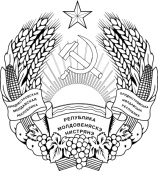 ПРИДНIСТРОВСЬКИЙРЕСПУБЛIКАНСЬКИЙ БАНКПРИДНЕСТРОВСКИЙ РЕСПУБЛИКАНСКИЙБАНКПРИДНЕСТРОВСКИЙ РЕСПУБЛИКАНСКИЙБАНКПРИДНЕСТРОВСКИЙ РЕСПУБЛИКАНСКИЙБАНК"15.«Сведения о показателе средней долговой нагрузки заемщиков - физических лиц»Приложение N 1716.«Сведения о показателях долговой нагрузки заемщиков – нефинансовых организаций»Приложение N 18";Информация о доходахТип кредита (займа)Сумма кредита (руб.ПМР)Средняя номинальная процентная ставка, % Ежемесячный платеж (руб.ПМР)Среднемесячный доход (руб.ПМР)Показатель средней долговой нагрузки, % Средний срок кредитования, днейКоличество действующих договоров, шт.123456789Кредиты (займы) физических лиц, всего:Кредиты (займы) физических лиц, всего:хххххВ наличиипотребительскиеВ наличиижилищныеВ наличиииз них:ипотечные В наличиипрочие ОтсутствуетпотребительскиеОтсутствуетжилищныеОтсутствуетиз них:ипотечные Отсутствуетпрочие Справочно:кредиты (займы), срок договора по которым истекСправочно:Кредиты (займы), по которым банк принял решение о досрочном истребовании долгаПериодичность отчетности:ежемесячнаяhttps://services.cbpmr.net:11443/sois.md- СОИС (Система обмена информационными сообщениями)- тип запроса: send_dolg_fizN п/пНаименование поля1КОД организации в системе банк-клиент. Выдается ПРБ. Целое число.2Дата отчета в формате дд.мм.гггг3Код Информация о доходах (заполняется в соответствии с таблицей 1а). Целое число.4Код Тип кредита (займа) (заполняется в соответствии с таблицей 1б). Целое число.5Сумма кредита (руб.ПМР) в формате 0.006Средняя номинальная процентная ставка, % в формате 0.007Ежемесячный платеж (руб.ПМР) в формате 0.008Среднемесячный доход (руб.ПМР) в формате 0.009Показатель средней долговой нагрузки, % в формате 0.0010Средний срок кредитования, дней. Целое число.11Количество действующих договоров, шт. Целое число.12Служебное поле ИД отчета. По умолчанию равно 0. Если надо удалить ранее присланный отчет, заполняется UIN ошибочно сброшенного отчета. Целое число.КодНаименование поля1Кредиты (займы) физических лиц, всего:2В наличии3Отсутствует4Справочно:КодНаименование поля1“-“ (для поля Код Информация о доходах -> Кредиты (займы) физических лиц, всего:)2потребительские3прочие 4из них:ипотечные5из них:прочие 6кредиты (займы), срок договора по которым истек7Кредиты (займы), по которым банк принял решение о досрочном истребовании долгаНомер п/пНаименование заемщика - нефинансовой организации (группы взаимосвязанных заемщиков), имеющего системно значимую долговую нагрузкуСовокупная задолженность заемщика - нефинансовой организации (группы взаимосвязанных заемщиков)Совокупная задолженность заемщика - нефинансовой организации (группы взаимосвязанных заемщиков)Совокупная задолженность заемщика - нефинансовой организации (группы взаимосвязанных заемщиков)Показатели долговой нагрузкиПоказатели долговой нагрузкиПоказатели долговой нагрузкиНомер п/пНаименование заемщика - нефинансовой организации (группы взаимосвязанных заемщиков), имеющего системно значимую долговую нагрузкув руб.ПМРв % по отношению к совокупному регулятивному капиталу кредитных организаций ПМР Коэффициент левериджа, % Коэффициент левериджа, % Коэффициент процентной нагрузки (ICR) Коэффициент отношения финансового долга к EBITDA12344567Периодичность отчетности:ежеквартальнаяhttps://services.cbpmr.net:11443/sois.md- СОИС (Система обмена информационными сообщениями)- тип запроса: send_dolg_nofinN п/пНаименование поля1КОД организации в системе банк-клиент. Выдается ПРБ. Целое число.2Дата отчета в формате дд.мм.гггг3Наименование заемщика - нефинансовой организации (группы взаимосвязанных заемщиков), имеющего системно значимую долговую нагрузку.  Текстовое поле до 250 символов.4Совокупная задолженность заемщика - нефинансовой организации (группы взаимосвязанных заемщиков) В РУБЛЯХ ПМР в формате 0.005Совокупная задолженность заемщика - нефинансовой организации (группы взаимосвязанных заемщиков) в %, в формате 0.006Коэффициент левериджа, % в формате 0.007Коэффициент процентной нагрузки (ICR), в формате 0.008Коэффициент отношения финансового долга к EBITDA в формате 0.009Служебное поле ИД отчета. По умолчанию равно 0. Если надо удалить ранее присланный отчет, заполняется полученным UIN ошибочно сброшенного отчета. Целое число.